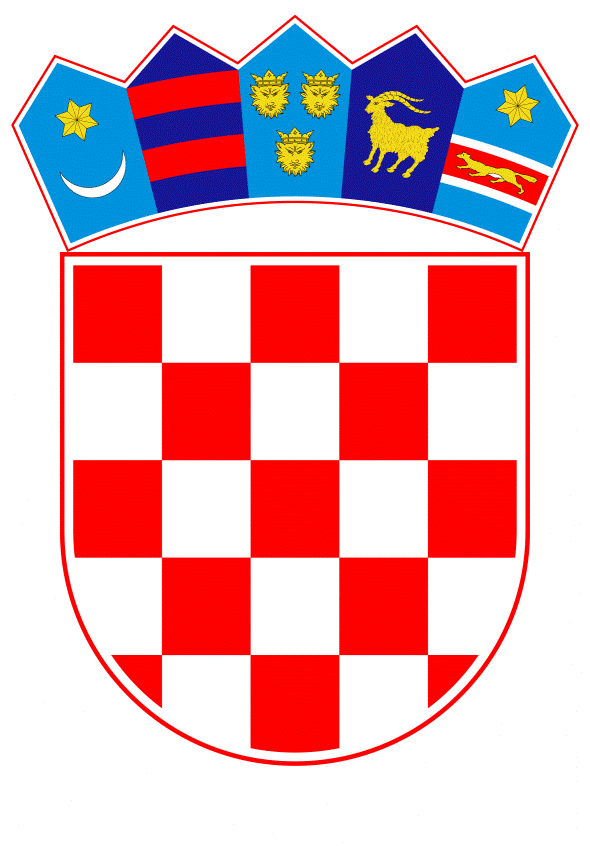 VLADA REPUBLIKE HRVATSKEZagreb, 14. rujna 2023.______________________________________________________________________________________________________________________________________________________________________________________________________________________________Banski dvori | Trg Sv. Marka 2  | 10000 Zagreb | tel. 01 4569 222 | vlada.gov.hrPRIJEDLOGNa temelju članka 31. stavka 3. Zakona o Vladi Republike Hrvatske (»Narodne novine«, br. 150/11., 119/14., 93/16., 116/18. i 80/22.), Vlada Republike Hrvatske je na sjednici održanoj ____________ 2023. donijelaZ A K L J U Č A KSredstva za financijske proizvode namijenjene investicijama i obrtnim sredstvima za poljoprivrednu proizvodnju i preradu poljoprivrednih proizvoda za 2023. i 2024. godinu osigurat će se iz povrata od plasiranih kredita financijskog instrumenta Programa ruralnog razvoja Republike Hrvatske za razdoblje 2014.-2020. „Obrtna sredstva za ruralni razvoj“ (u daljnjem tekstu: FI PRR OBS), koje provodi HBOR, te iz sredstava Europskog poljoprivrednog fonda za ruralni razvoj, kroz intervencije za provedbu financijskih instrumenta Strateškog plana Zajedničke poljoprivredne politike Republike Hrvatske 2023.-2027 (u daljnjem tekstu: SP ZPP). Ukupan iznos sredstava je 23.506.407,12 EUR, s mogućnošću povećanja za preostale povrate iz FI PRR OBS, kao i povrata koji se očekuju iz financijskog instrumenta „Investicijski krediti za ruralni razvoj“.Sredstva u iznosu od 6.447.584,62 EUR iz povrata od FI PRR OBS namjenjuju se za uspostavu i provedbu nove linije financiranja za obrtna sredstva radi osiguravanja kontinuiteta financiranja.Financijski instrumenti SP ZPP-a pokrenut će se u 2024. godini.Zadužuje se Ministarstvo poljoprivrede za provedbu ovog Zaključka, odnosno osiguravanje okvira za kontinuitet financiranja putem nove kreditne linije iz točke 2. ovoga Zaključka do 15. rujna 2023. i uspostavu okvira za provedbu točke 3. do 1. prosinca 2023.Ovaj Zaključak objavit će se u »Narodnim novinama«.Klasa: Urbroj: Zagreb, PREDSJEDNIK    mr. sc. Andrej PlenkovićOBRAZLOŽENJERepublika Hrvatska je u okviru Programa ruralnog razvoja Republike Hrvatske za razdoblje 2014. – 2020. (u daljnjem tekstu: PRR) omogućila korištenje financijskih instrumenata kako bi se premostio ex ante utvrđeni jaz u financiranju poljoprivrede i ruralnog razvoja.Radi financiranja obrtnih sredstava za neometano odvijanje poslovnih aktivnosti poduzetnika čije je poslovanje pogođeno pandemijom koronavirusa COVID-19 te u skladu s mjerama Vlade Republike Hrvatske za pomoć gospodarstvu uslijed pandemije koronavirusa specifično poduzetnika iz poljoprivrednog, prerađivačkog i šumarskog sektora Ministarstvo poljoprivrede u svojstvu Upravljačkog tijela PRR-a odlučilo je u 2020. godini pri HBOR-u uspostaviti financijski instrument „Obrtna sredstva za ruralni razvoj“ (u daljnjem tekstu: FI PRR OBS) kroz mjere PRR-a i to kroz poboljšanje mogućnosti pristupa financijskim sredstvima za iste. Provedbom FI PRR OBS u razdoblju od uspostave 15. svibnja 2020. do 29. kolovoza 2023. odobreno je 260 kredita ukupne vrijednosti od 32.465.035 eura. U skladu s definiranim uvjetima kreditnog programa primjenjivog za ovaj financijski instrument, do zaključno 29.08.2023. godine prikupljeno je ukupno 6.447.584,62 eurasredstava povrata od strane krajnjih primatelja FI PRR OBS, a sredstva povrata se i dalje kontinuirano prikupljaju te će ukupna alokacija za provedbu novih financijskih proizvoda biti viša od prethodno navedenog iznosa.Slijedom traženja od strane Upravljačkog tijela PRR-a, HBOR je 30. kolovoza 2023. pripremio Prijedlog ponovnog korištenja sredstava od povrata kredita plasiranih u okviru financijskog instrumenta FI PRR OBS. Nakon mišljenja Upravljačke skupine za financijske instrumente Investicijski krediti za ruralni razvoj i Obrtna sredstva za ruralni razvoj,  Upravljačko tijelo PRR-a će izdati HBOR-u Upravljačku uputu za pokretanje zasebne linije financiranja projekata iz prikupljenih sredstava povrata od plasmana FI PRR OBS. Navedena linija uspostavit će se u okviru postojećeg Sporazuma o financiranju zaključenog 18.04.2018. godine između Ministarstva poljoprivrede (kao Upravljačkog tijela PRR-a), HBOR-a i Agencije za plaćanja u poljoprivredi, ribarstvu i ruralnom razvoju i svim njegovim dodacima (15.05.2020. Dodatak I Sporazumu; 04.08.2020. Dodatak II Sporazumu; 28.12.2020. Dodatak III Sporazumu; 15.06.2021. Dodatak IV Sporazumu i 18.10.2022. Dodatak V Sporazumu).Po dovršetku postupka zaprimanja prijava s danom 31. kolovoza 2023. potpisnici Sporazuma pristupili su razradi preduvjeta nastavka financiranja prije isteka razdoblja prihvatljivosti, u skladu s člankom 44. Uredbe (EU) br. 1303/2013 Europskog parlamenta i Vijeća od 17. prosinca 2013. o utvrđivanju zajedničkih odredbi o Europskom fondu za regionalni razvoj, Europskom socijalnom fondu, Kohezijskom fondu, Europskom poljoprivrednom fondu za ruralni razvoj i Europskom fondu za pomorstvo i ribarstvo i o utvrđivanju općih odredbi o Europskom fondu za regionalni razvoj, Europskom socijalnom fondu, Kohezijskom fondu i Europskom fondu za pomorstvo i ribarstvo te o stavljanju izvan snage Uredbe Vijeća (EZ) br. 1083/2006. (SL L 347, 20.12.2013, str. 320–469).Nova kreditna linija predstavlja nastavak dosadašnjeg financiranja obrtnih sredstava koje je nastalo kao odgovor zbog negativnih utjecaja pandemije budući je ruska agresija na Ukrajinu uzrokovala niz poremećaja u poljoprivrednoj proizvodnji i na tržištu poljoprivrednih proizvoda.Navedena linija financirat će se u okviru dostupnih mogućnosti Komunikacije Komisije Privremeni okvir za mjere državne potpore u kriznim situacijama i za tranziciju radi potpore gospodarstvu nakon ruske agresije na Ukrajinu (SL C 101, 17.03.2023.).Liniju kreditiranja uspostavljenu na temelju ovoga Zaključka predlaže se provoditi na cijelom području Republike Hrvatske. Uz navedeno, od 1. siječnja 2024. moguće je koristiti dostupna sredstva (EU+RH) u okviru Strateškog plana Zajedničke poljoprivredne politike za razdoblje 2023.-2027. u kojem su predviđene tri intervencije za provedbu financijskih instrumenata od kojih je jedna namijenjena za financiranje ulaganja u primarnu poljoprivrednu proizvodnju. Predlagatelj:Ministarstvo poljoprivredePredmet:Prijedlog zaključka o uspostavi financijskih proizvoda namijenjenih investicijama i obrtnim sredstvima za poljoprivrednu proizvodnju i preradu poljoprivrednih proizvoda za 2023. i 2024. godinu